Mladi čuvari prirodeU petak 12.05.2017. godine mladi čuvari prirode Vukovarsko –srijemske županije okupili su se na Kunjevcima. 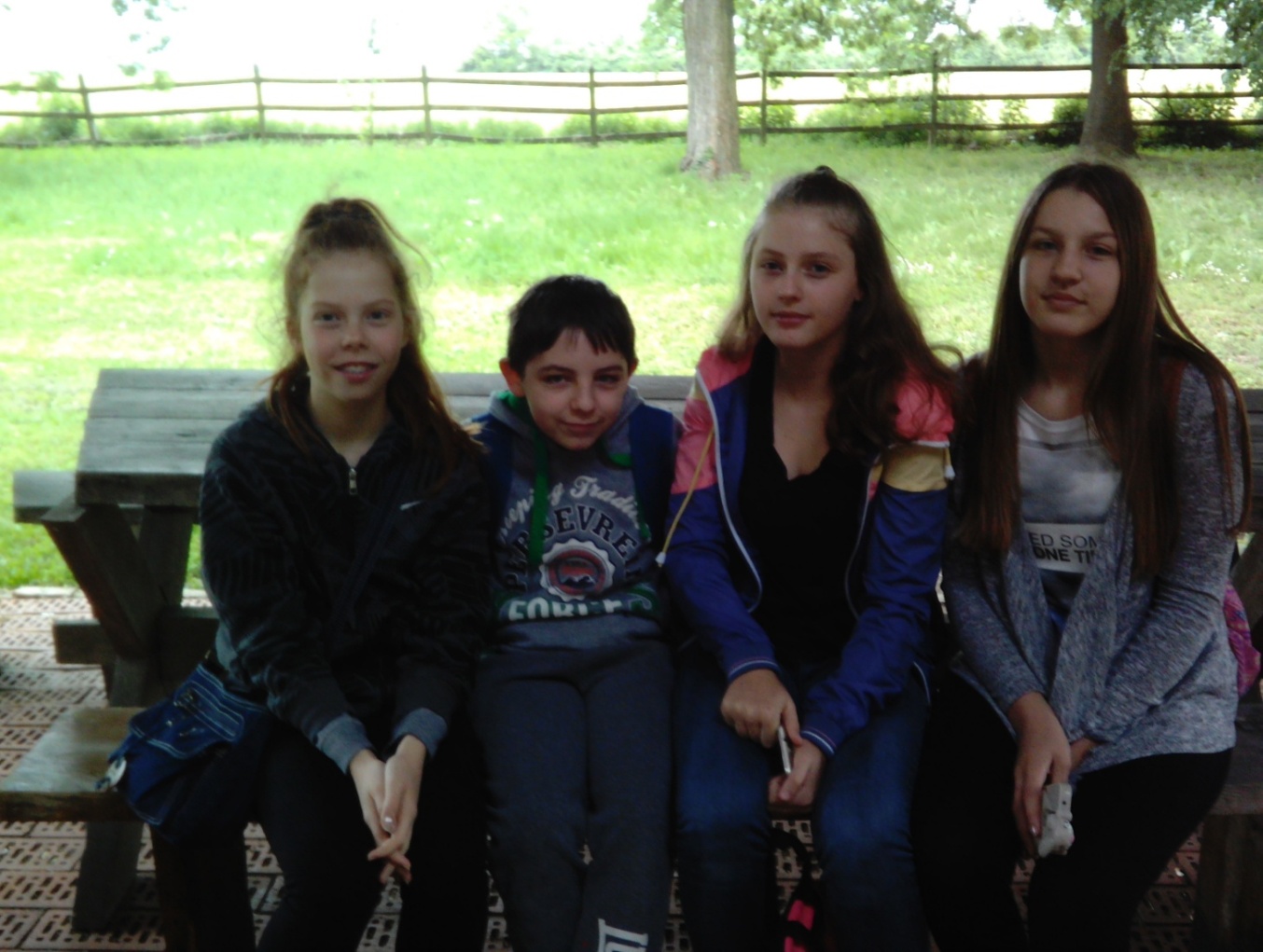 Nakon uvodnog predavanja uputili smo se u istraživanje šume Kunjevci uz vodiča Vedrana Markića.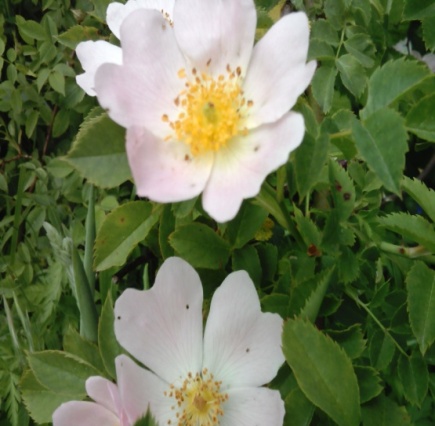 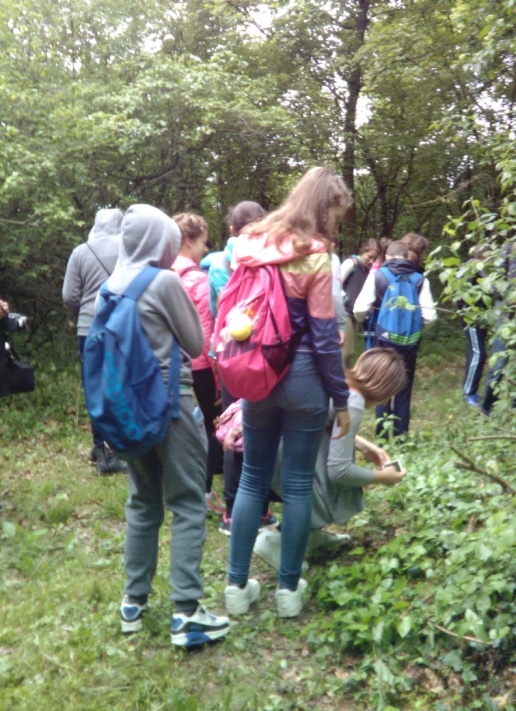 Istraživanje je uključivalo promatranje i prepoznavanje šumske  vegetacije .Uz obalu Bosuta promatrali smo biljke i životinje .Osobito su nas dojmili vretenci ,barska kornjača,siva čaplja ,patke..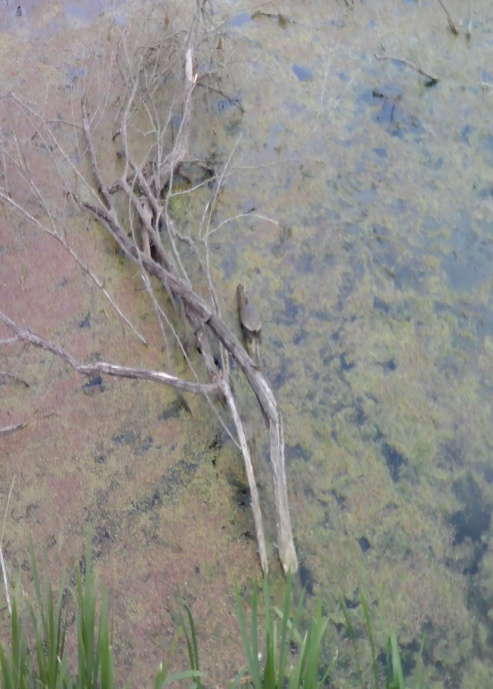 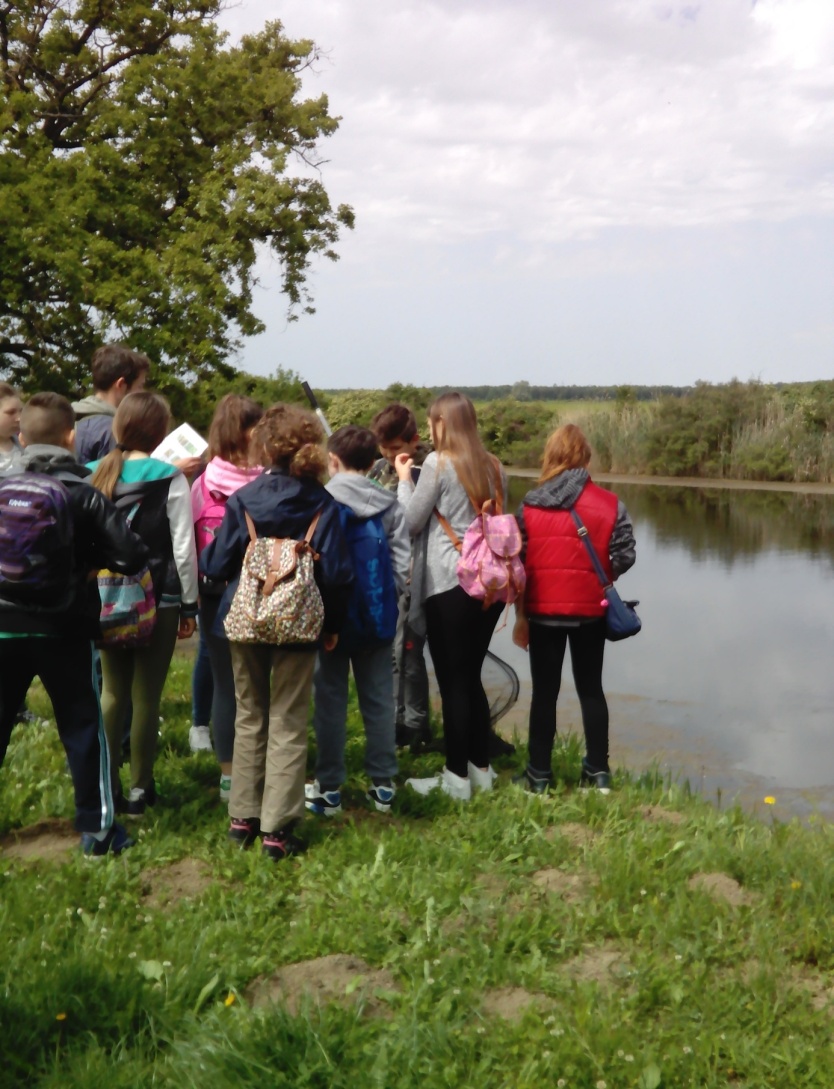 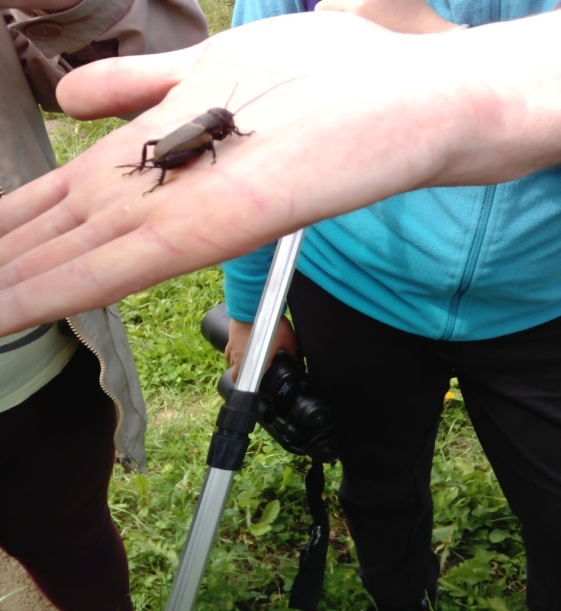 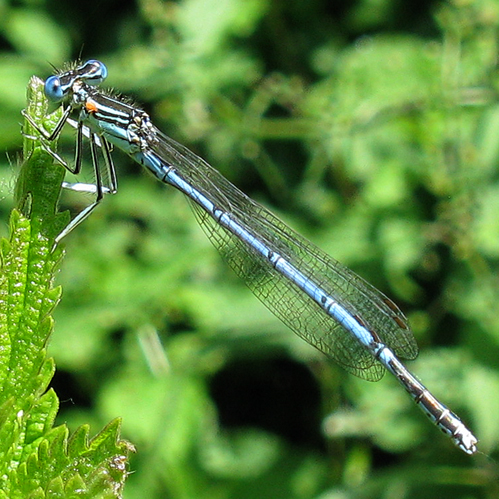 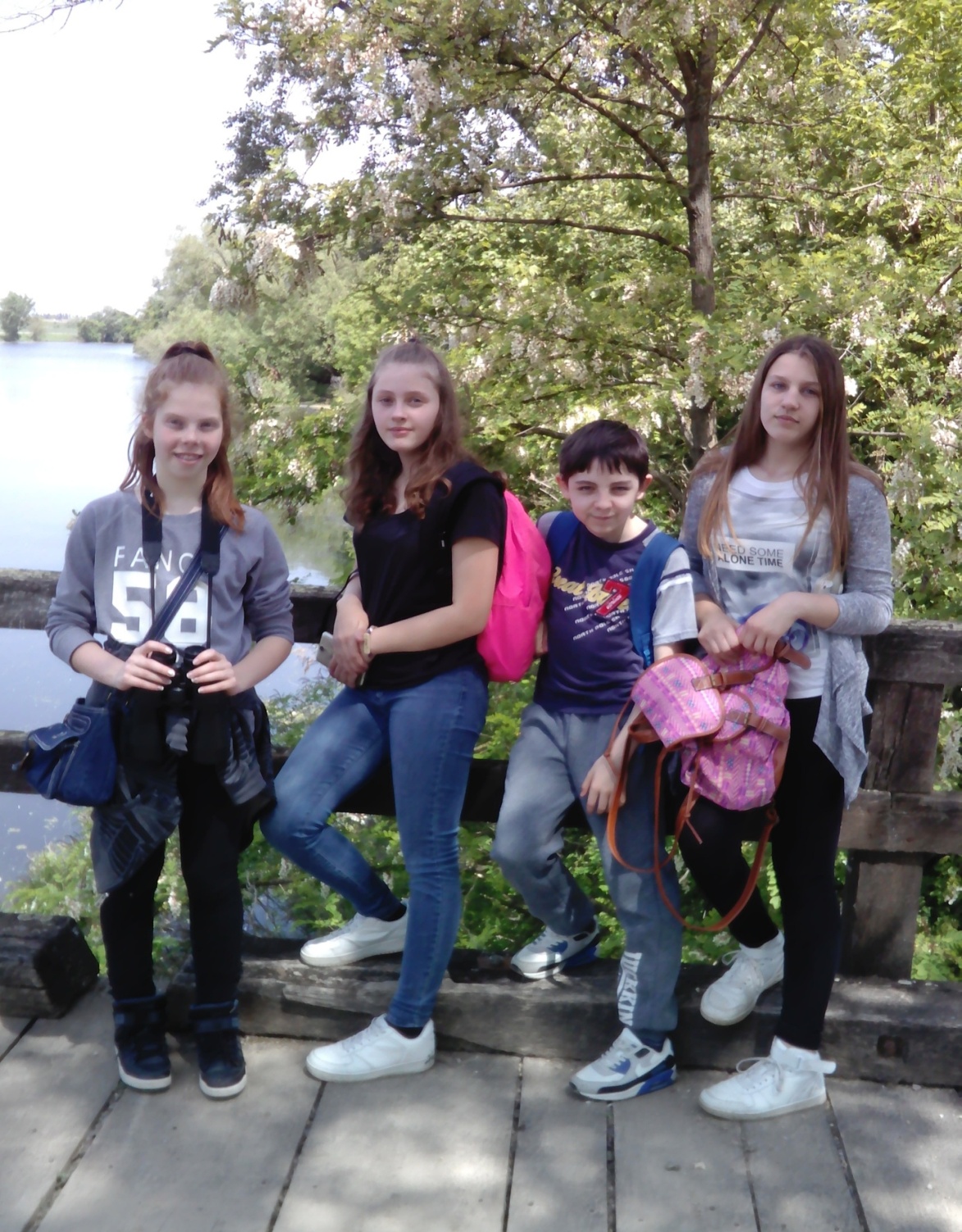 Lijep pozdrav od mladih čuvara prirode Karle Culi ,Eme Hleb,Marka Mitrovića i Klare Crčić  te voditeljice Snježane Crčić 